105(1)四年級-病態生理學_期末問卷統計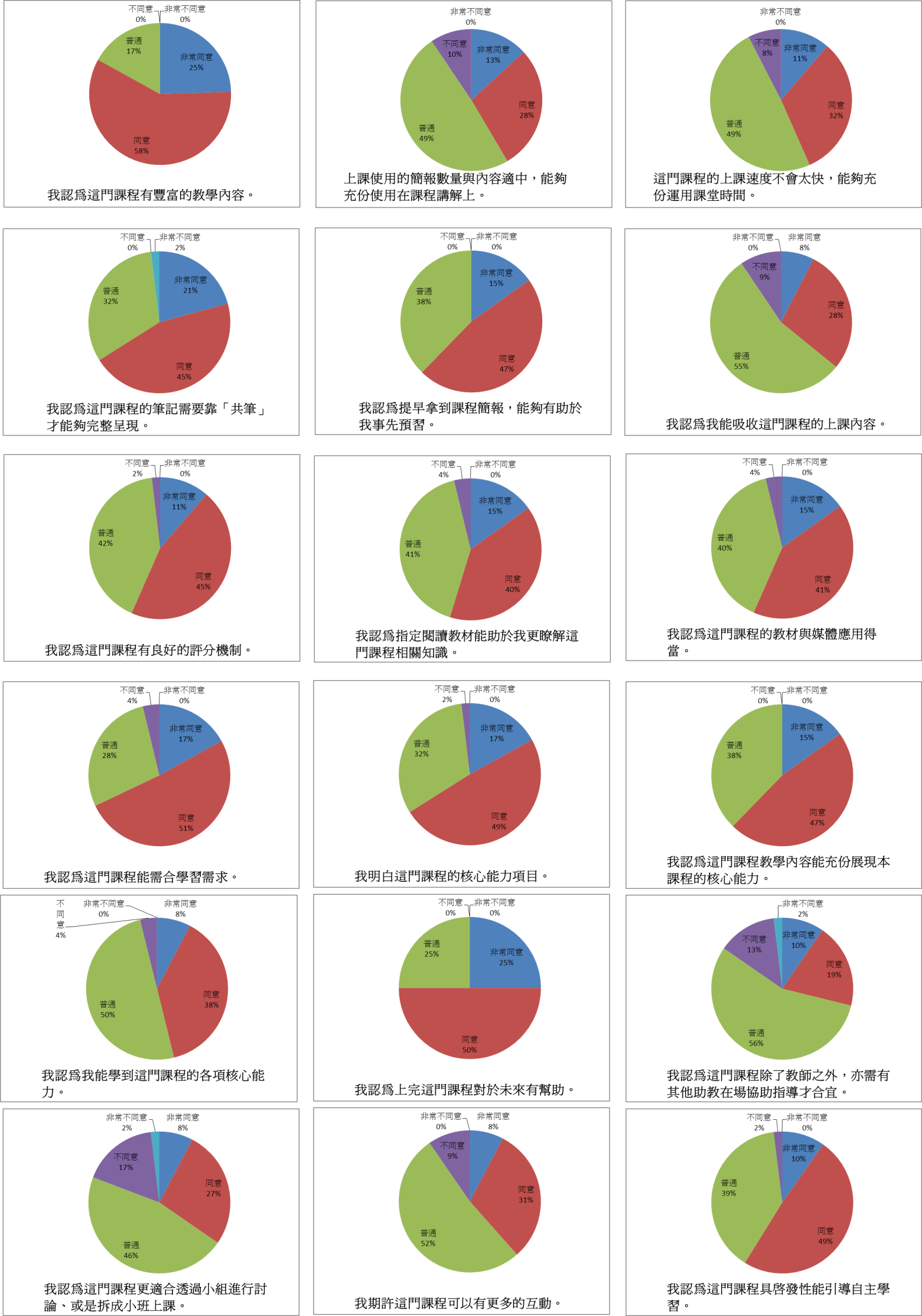 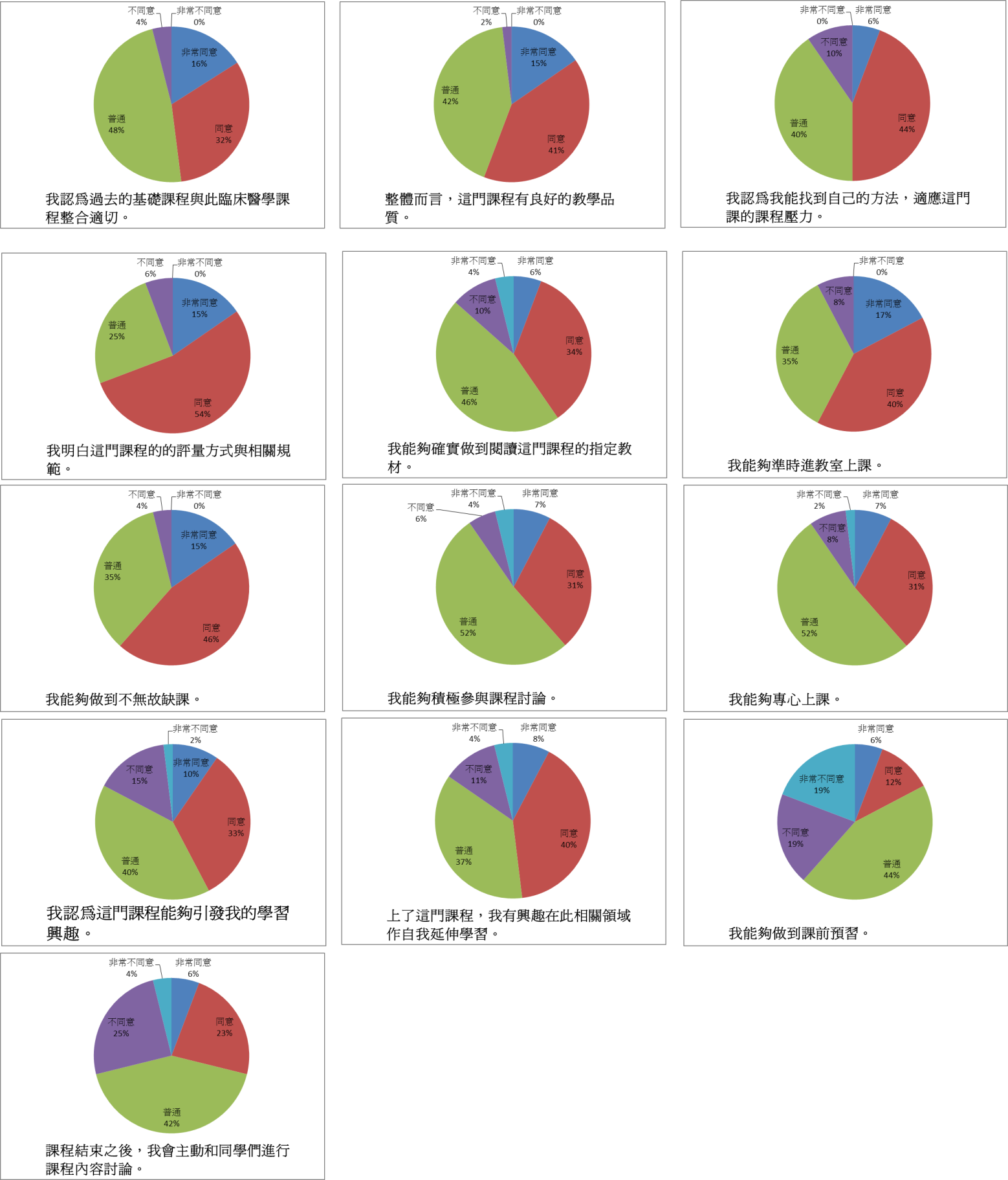 